MAT 6. RAZRED (četrtek, 28. 5. 2020)Rešitve nalog: SDZ (3. del), str. 98, 99/ 1, 2, 3, 4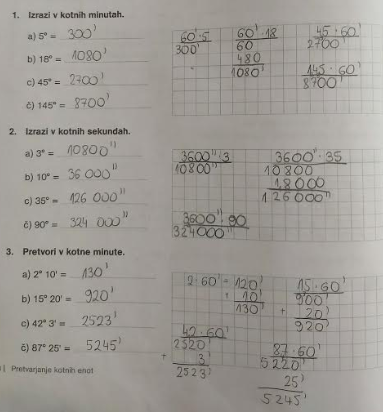 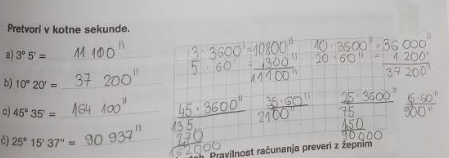 OBRAVNAVA NOVE UČNE SNOVI: RAČUNANJE S KOTIUčenci, danes boste spoznali, kako računamo s koti (kako seštevamo in odštevamo kotne stopinje in kotne minute).V SDZ (3. del) je ta učna snov na strani 102.V zvezek zapiši naslov: RAČUNANJE S KOTI.Zapiši si naslednji nalogi:1. Izračunaj vsoto kotov.a)  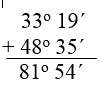 Velikost danih kotov najlažje seštejemo tako, da ločeno seštejemo kotne stopinje in kotne minute.b)  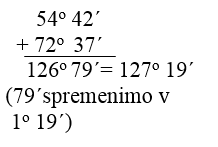 Tudi v tem primeru ločeno seštejemo kotne stopinje in kotne minute. Ker število seštetih kotnih minut presega  dobljeno vsoto pretvorimo v kotne stopinje, preostanek pa pustimo zapisan v kotnih minutah.2. Izračunaj razliko kotov.a)  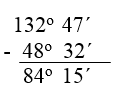 V tem primeru ločeno odštejemo kotne stopinje in kotne minute.b)  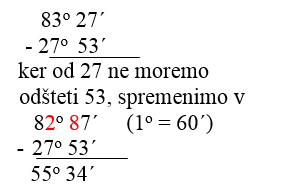 V tem primeru je število kotnih minut zmanjševanca manjše od števila kotnih minut odštevanca. Od  vzamemo eno kotno stopinjo in jo pretvorimo v kotne minute. Ker je , seštejemo  in  ter dobimo  Tako pretvorjene enote sedaj lahko odštejemo.Reši naslednje naloge v SDZ (3. del), str. 103/ 1, 2 (a, b), 3 (a, b)